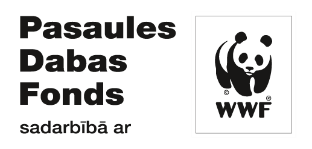 Pasaules Dabas Fonda balva"GADA LAUKSAIMNIEKS BALTIJAS JŪRAS REĢIONĀ"Šo veidlapu var aizpildīt angļu valodā vai latviešu  valodā. Visas atbildes var izvērst plašāk atsevišķā dokumentā. Pieteikums kopumā nedrīkst pārsniegt 5 A4 lapas. Pieteikumi jāiesniedz PDF Baltijas jūras un saldūdens programmas vadītājai Elīnai Kolātei uz e-pastu ekolate@pdf.lv. Pieteikumus pieņem līdz 2018. gada 31. martam.PIETEIKUMA ANKETAKANDIDĀTS(-I)• Vārds(-i), uzvārds • Dzimums • Vecums • Saimniecības nosaukums • Saimniecības dibināšanas datums • Kontaktinformācija:• Mājas lapa/sociālā tīkla lapaĢEOGRĀFISKIE KRITĒRIJI • Saimniecības atrašanās vieta (pilna adrese, ieskaitot valsti, rajonu, novadu, pilsētu)• Teritorija, uz kuras atrodas saimniecība • Augsnes veidi saimniecības teritorijā• Vispārēji klimatiskie apstākļiSAIMNIECISKIE KRITĒRIJI• Saimniecības organizatoriskā struktūra (piemēram, uzņēmums, ģimenes uzņēmums) • Darbinieku skaits • Galvenais ražošanas veids • Saimniecības platība hektāros • Ražas veids(-i) • Dzīvnieku skaits (ja piemērojams) VIDES KRITĒRIJI • Vai saimniecība piedalās kādā valsts agrovides programmā? • Kādi pasākumi ir veikti, lai samazinātu barības vielu emisijas (N, P un amonijs) valsts agrovides shēmu vai projektu ietvaros?• Vai saimniecībā ir veikti pasākumi ārpus valsts agrovides shēmas vai projektiem?• Vai lauksaimnieks  ir praksē izmantojis pētījumus vai ieviesis inovatīvus pasākumus, lai samazinātu uzturvielu noplūdi savā valstī?• Lūdzu, aprakstiet un sniedziet izmērāmu apliecinājumu par šo papildu pasākumu ietekmi uz barības vielu emisijas samazināšanu (demonstrētus, norādītus, izmērītus vai uzraudzītus).• Vai lauku saimniecībā ir veikti citi noderīgi pasākumi, kas attiecas, piemēram, uz pesticīdu lietošanas samazināšanu, klimatam kaitīgu gāzu emisijas samazināšanu, bioloģisko daudzveidību vai vides izglītību?• Vai notiek sadarbība ar citām saimniecībām attiecībā uz jebkuru no veiktajiem pasākumiem?• Lūdzu, īsumā sniedziet vispārēju redzējumu par  barības vielu lietošanu saimniecībā.CITAS PRIEKŠROCĪBAS • Vai ir informācija, ko vēlaties pievienot savam pieteikumam?